SITE OVERVIEW: Amber sites – significant constraintsSITE OVERVIEW: Amber sites – significant constraintsTown   Torquay Site NameNorth of Nuthatch DriveAllocation or HELAA Reference no. 21T018TNPH3 T749Approx. yield100 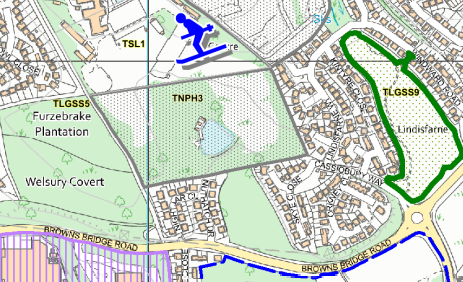 Suitable: How the principle of development is established Allocated site Archaeology: Medieval field system identified on LiDAR. May need programme of archaeological mitigation.Available: Any change in circumstances since principle established Appears to be available AchievableYes- subject to availabilityCustomer Reference no.Current useLand associated with holiday park Site descriptionLand north of Nuthatch Drive and to the east of Furzebank Plantation, Scotts Bridge, Torquay. Total site area (ha) AVAILABILITY ASSESSMENT Reasonable prospect of delivery (timescale):Confirmation of availability needed from owners. AVAILABILITY ASSESSMENT Reasonable prospect of delivery (timescale):Confirmation of availability needed from owners. The next 5 yearsA 6-10 year period100An 11-15 year periodLater than 15 years